Fwd: Potvrzení objednávky OV20191114 ORESI, s.r.o. - termín závozu a montáže kuchyňské sestavy, KS 08-50-0_19_000589_Vážená paní,děkuji Vám za zaslanou objednávku (obj. č. OV20191114) na kuchyňskou sestavu (KS 08-50-0_19_000589_), kterou jsme přijali dne 03. 12. 2019.Děkuji Vám a přeji příjemné odpoledne,koordinátorkatel.: +420 608 469 794e-mail: ernestova@oresi.czORESI s.r.o.Studio Oresi Praha 5 - SmíchovSmíchov GATE - Plzeňská 3217/16tel.: 00420 775 850 171, 172e-mail: smichov@oresi.czhttp: www.oresi.cz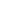 